Irish Gliding and Soaring Association 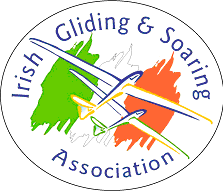 Annual SDMP Review Form 221aRegistration: EI-GSDMP Ref.: Type: Form Ref.: 221a/GDate: Reviewer: Serial no.: Valid for: SDMP Rev 1.0TaskSDMP Ref.ItemItemNot OKOK1Block 1Check aircraft registration, type and serial number Check aircraft registration, type and serial number 2Block 2aCheck that the MA302(b), (c), (d), (e) and (g) or the MA302 (h) box is tickedCheck that the MA302(b), (c), (d), (e) and (g) or the MA302 (h) box is ticked3Block 2bFor MA302(h), check that one of the three options is tickedFor MA302(h), check that one of the three options is ticked4Block 3Check that the aircraft details included are correct (N/A if using MIP)Check that the aircraft details included are correct (N/A if using MIP)5Block 3Check that the applicable data referenced is the latest revision (N/A if using MIP).Check that the applicable data referenced is the latest revision (N/A if using MIP).6Block 4Check that the maintenance related to specific equipment and modifications has been reviewed and noted as adopted / not adopted / deviated fromCheck that the maintenance related to specific equipment and modifications has been reviewed and noted as adopted / not adopted / deviated from7Block 4Check that the maintenance related to repairs implemented has been reviewed and noted as adopted / not adopted / deviated fromCheck that the maintenance related to repairs implemented has been reviewed and noted as adopted / not adopted / deviated from8Block 4Check that the maintenance related to life-limited components has been reviewed and noted as adopted / not adopted / deviated fromCheck that the maintenance related to life-limited components has been reviewed and noted as adopted / not adopted / deviated from9Block 4Check that the maintenance related to Mandatory Continuing Airworthiness Information (ALI, CMR, TCDS) has been reviewed and included in the AMPCheck that the maintenance related to Mandatory Continuing Airworthiness Information (ALI, CMR, TCDS) has been reviewed and included in the AMP10Block 4Check that the maintenance related to repetitive Airworthiness Directives has been reviewed and included in the AMPCheck that the maintenance related to repetitive Airworthiness Directives has been reviewed and included in the AMP11Block 4Check that the maintenance related to specific operational / airspace directives / requirements has been reviewed & noted as adopted / not adopted / deviated fromCheck that the maintenance related to specific operational / airspace directives / requirements has been reviewed & noted as adopted / not adopted / deviated from12Block 4Check that the maintenance related to operational approvals e.g. RVSM, MNPS, B-NAV, has been reviewed and included in the AMPCheck that the maintenance related to operational approvals e.g. RVSM, MNPS, B-NAV, has been reviewed and included in the AMP13Block 5Check that an indication has been made in Block 5. If “Yes”, also review Appd’x B.Check that an indication has been made in Block 5. If “Yes”, also review Appd’x B.14Block 6If the Pilot-Owner performs maintenance, check that this block is signed and contains the correct information. If the Pilot-Owner performs maintenance, check that this block is signed and contains the correct information. 15Block 6Check that the Pilot-Owner tasks do not exceed AMC to Appendix VIII to Part MCheck that the Pilot-Owner tasks do not exceed AMC to Appendix VIII to Part M16Block 7If this review results in any changes to the AMP, indicate the recommended/incorporated changes hereIf this review results in any changes to the AMP, indicate the recommended/incorporated changes here17Block 8At each revision of the AMP, a summary of the revision must be entered here. Check that the revision control is up to date. At each revision of the AMP, a summary of the revision must be entered here. Check that the revision control is up to date. 18Block 9Check that the AMP is approved by one of the options (owner, CAMO or NAA)Check that the AMP is approved by one of the options (owner, CAMO or NAA)19Block 10Check that the certification statement has been signed by the person / organisation responsible for the continuing airworthiness of the aircraft Check that the certification statement has been signed by the person / organisation responsible for the continuing airworthiness of the aircraft 20Block 11Check that appendices are available for each “Yes” boxCheck that appendices are available for each “Yes” box21AMC MA.302(h)Consider the results of the maintenance performed during the year, they may reveal that the contents of the AMP are not adequateConsider the results of the maintenance performed during the year, they may reveal that the contents of the AMP are not adequate22AMC MA.302(h)Consider the results of the Airworthiness Review performed during the year, it may reveal that the contents of the AMP are not adequateConsider the results of the Airworthiness Review performed during the year, it may reveal that the contents of the AMP are not adequate23Appendix ACheck contents of the MIP to ensure that it isn’t less than EASA Check contents of the MIP to ensure that it isn’t less than EASA 24Appendix BCheck that any maintenance related to specific equipment and modifications, where being adopted, are included here.Check that any maintenance related to specific equipment and modifications, where being adopted, are included here.25Appendix BCheck that any maintenance related to repairs, where being adopted, are included Check that any maintenance related to repairs, where being adopted, are included 26Appendix BCheck that any maintenance related to life limited components, where being adopted, are included here.Check that any maintenance related to life limited components, where being adopted, are included here.27Appendix BCheck that any maintenance related to Mandatory Continuing Airworthiness Instructions (ALI, CMR, TCDS), are included here.Check that any maintenance related to Mandatory Continuing Airworthiness Instructions (ALI, CMR, TCDS), are included here.28Appendix BCheck that any maintenance related to repetitive Airworthiness Directives are included here.Check that any maintenance related to repetitive Airworthiness Directives are included here.29Appendix BCheck that any maintenance related to specific operational / airspace directives / requirements, are included here.Check that any maintenance related to specific operational / airspace directives / requirements, are included here.30Appendix BCheck that any maintenance related to the type of operation or operational approval are included here.Check that any maintenance related to the type of operation or operational approval are included here.31Appendix BCheck that any maintenance recommendations reviewed are listed here, including an indication whether they are adopted, not adopted or adopted with deviationsCheck that any maintenance recommendations reviewed are listed here, including an indication whether they are adopted, not adopted or adopted with deviations32Appendix BCheck that no Pilot-Owner tasks listed here exceeds what is allowed in AMC to Appendix VII to Part M, unless an AMOC is in place from the NAA.Check that no Pilot-Owner tasks listed here exceeds what is allowed in AMC to Appendix VII to Part M, unless an AMOC is in place from the NAA.If the review shows discrepancies on the aircraft linked to deficiencies in the content of the AMP, the AMP shall be amended accordingly. In this case, the person performing the review shall inform the competent authority of the Member State of registry if he/she does not agree with the measures amending the AMP taken by the owner, CAMO or CAO. The competent authority shall decide which amendments to the AMP are necessary, raising the corresponding findings, and, if necessary, reacting in accordance with point ML.B.304.If the review shows deficiencies in the AMP, inform the owner.Attached documentary evidence of what discrepancies on the aircraft or deficiencies in the AMP were noted.If the review shows discrepancies on the aircraft linked to deficiencies in the content of the AMP, the AMP shall be amended accordingly. In this case, the person performing the review shall inform the competent authority of the Member State of registry if he/she does not agree with the measures amending the AMP taken by the owner, CAMO or CAO. The competent authority shall decide which amendments to the AMP are necessary, raising the corresponding findings, and, if necessary, reacting in accordance with point ML.B.304.If the review shows deficiencies in the AMP, inform the owner.Attached documentary evidence of what discrepancies on the aircraft or deficiencies in the AMP were noted.If the review shows discrepancies on the aircraft linked to deficiencies in the content of the AMP, the AMP shall be amended accordingly. In this case, the person performing the review shall inform the competent authority of the Member State of registry if he/she does not agree with the measures amending the AMP taken by the owner, CAMO or CAO. The competent authority shall decide which amendments to the AMP are necessary, raising the corresponding findings, and, if necessary, reacting in accordance with point ML.B.304.If the review shows deficiencies in the AMP, inform the owner.Attached documentary evidence of what discrepancies on the aircraft or deficiencies in the AMP were noted.If the review shows discrepancies on the aircraft linked to deficiencies in the content of the AMP, the AMP shall be amended accordingly. In this case, the person performing the review shall inform the competent authority of the Member State of registry if he/she does not agree with the measures amending the AMP taken by the owner, CAMO or CAO. The competent authority shall decide which amendments to the AMP are necessary, raising the corresponding findings, and, if necessary, reacting in accordance with point ML.B.304.If the review shows deficiencies in the AMP, inform the owner.Attached documentary evidence of what discrepancies on the aircraft or deficiencies in the AMP were noted.If the review shows discrepancies on the aircraft linked to deficiencies in the content of the AMP, the AMP shall be amended accordingly. In this case, the person performing the review shall inform the competent authority of the Member State of registry if he/she does not agree with the measures amending the AMP taken by the owner, CAMO or CAO. The competent authority shall decide which amendments to the AMP are necessary, raising the corresponding findings, and, if necessary, reacting in accordance with point ML.B.304.If the review shows deficiencies in the AMP, inform the owner.Attached documentary evidence of what discrepancies on the aircraft or deficiencies in the AMP were noted.If the review shows discrepancies on the aircraft linked to deficiencies in the content of the AMP, the AMP shall be amended accordingly. In this case, the person performing the review shall inform the competent authority of the Member State of registry if he/she does not agree with the measures amending the AMP taken by the owner, CAMO or CAO. The competent authority shall decide which amendments to the AMP are necessary, raising the corresponding findings, and, if necessary, reacting in accordance with point ML.B.304.If the review shows deficiencies in the AMP, inform the owner.Attached documentary evidence of what discrepancies on the aircraft or deficiencies in the AMP were noted.Signature: Signature: Signature: Stamp: Date:  Date:  